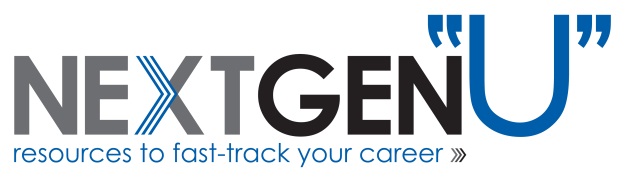 Module 12 - Motivating ChecklistHow Well Are You Maintaining Motivation in the Workplace?YesNoHave you offered feedback and recognition to individuals who have been instrumental to successes to-date?Have you reported to the team about successes achieved so far and how they relate to the big picture?Have you celebrated successes and the accomplishment of major milestones?Have you spoken recently about the team’s ability to overcome problems?Have you spoken to team members about the importance of their work and how it relates to the Bank’s larger goals?Have you remembered to offer special rewards, such as food at team meetings, achievement awards, individual thank you’s, or gift cards?If you answered “no” to any question, consider adjusting your leadership strategy.If you answered “no” to any question, consider adjusting your leadership strategy.If you answered “no” to any question, consider adjusting your leadership strategy.